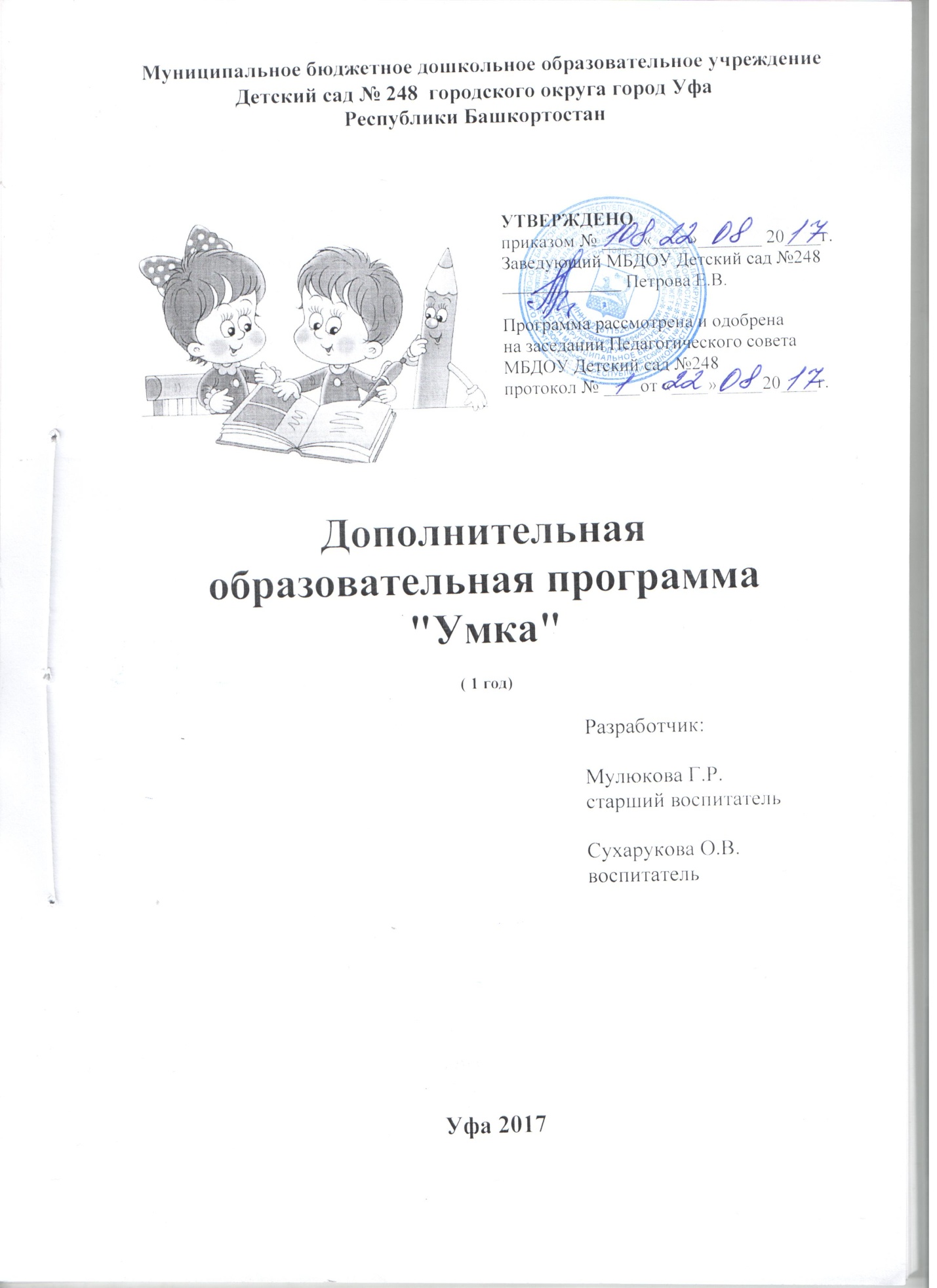 СОДЕРЖАНИЕВведениеЧто даёт ребёнку раннее обучение чтению? Ребёнок 5 лет вступает в пору «речевой одарённости». В этом возрасте ему легче научиться читать, чем в 7-8 лет. Раннее овладение чтением прекрасно развивает мышление, внимание, память и логику малыша. Общение с книгой выступает мощным источником развития интеллекта и эмоциональной сферы, воображения. Через чтение наводится мост между разговорным и книжным языком, поэтому ребёнок, научившийся рано читать, владеет более развитой  речью, чем его нечитающий сверстник. Существует предположение, что так называемая врождённая грамотность – это не что иное, как результат накопления посредством чтения в человеческой памяти графических образов слов. Опасения по поводу того, что научившимся читать детям будет нечего делать в 1 классе, уходят уже в 1 месяц школьной жизни, когда происходит адаптация к новым взаимоотношениям и требованиям, усваивается  поток разнообразной учебной информации. Учитель, работая с читающими и нечитающими детьми, осуществляет дифференцированный подход. Как вы поняли, чтение – это прекрасный способ развить своего малыша.Но нельзя начинать обучение чтению без желания ребёнка. Занятия через силу или под угрозой приводят к тому, что потом ребенок вообще не захочет учиться. А как пробудить это желание? Для этого требуется читающая среда, книжное окружение. Эта среда должна быть создана прежде всего в семье ребёнка, чтобы с первых детских лет чтение воспринималось детьми, как необходимый элемент содержания их жизни. Книга должна быть востребована родителями. Если вы постоянно читаете ребёнку книги, обсуждаете прочитанное, то у него обязательно возникнет желание научиться читать, начнёт развиваться мотивация чтения, рост положительного отношения к чтению книг, перерастающее в потребность. Обучая ребёнка чтению в семье в непринужденной, часто в игровой обстановке, вы можете осуществить  индивидуальный подход, учитывают особенности его характера, стимулируя интерес малыша к овладению чтением. Но бывает, что родители часто учат читать своего ребёнка неправильно. Ребёнок читает по-буквенно, смешивает звуки и буквы. Учителю приходится переучивать, а это намного сложнее, чем просто учить читать. Поэтому,  если вы чувствуете, что не сможете правильно научить читать, нужно обратиться за помощью к специалистам, но здесь уже будет использоваться групповая форма работы.Может случится так, что все ваши усилия направленные на то, чтобы развить потребность и желание ребёнка читать не увенчались успехом. Неужели тогда ребёнок будет неуспешным в школе? Конечно это не так. Как показывает практика, многие нечитающие дети очень быстро догоняют и даже перегоняют по скорости чтения своих читающих одноклассников.Из всего сказанного можно сделать вывод:Ребенка можно научить читать до школы, если вы владеете методикой обучения чтению.Если его обучает специалист, при этом учитывается желание ребёнка, а не метод принуждения. Школа не требует умения читать, так как главное, чтобы ребёнок был психологически готов к школе, т.е. были развиты внимание, мышление, память, речь и все те умения и навыки, о которых говорила психолог школы, а что вы будете использовать- чтение либо развивающие упражнения это зависит от вас и ребёнка.ПАСПОРТ ПРОГРАММЫПояснительная записка           К овладению первоначальными навыками чтения требуется определенная готовность сенсомоторной и интеллектуальной сфер дошкольника. Поэтому каждому ребенку необходимо разное время для овладения навыком чтения.  В процессе обучения чтению необходим индивидуальный подход.                  Желательно, чтобы к моменту чтения слогов и слов с изучаемыми буквами, ребенок уже мог правильно произносить эти звуки. Поэтому в настоящую программу включены элементы логопедических упражнений, направленных на совершенствование артикуляционной моторики, а также обучение букв расположено в определенном порядке: сначала ребенок знакомится с теми из них, которые обозначают простые для произнесения звуки, а потом изучает буквы, обозначающие звуки, в произношении которых наиболее часто встречаются нарушения.                   Нарушения в речи  и несформированность фонематических процессов влекут за собой грубые ошибки на письме. Поэтому акцент ставится на совершенствовании  у детей фонематического восприятия и слуха, звуко – буквенного анализа, необходимых для успешного обучения чтению и письму в начальной школе. В процессе обучения чтению по данной программе у детей формируется умение анализировать звуковой состав слов, давать качественную характеристику каждому звуку, понятия «ударение», «предложение». Дети овладевают слоговым и слитным способом чтения, что обеспечивает плавность и правильность процесса чтения.         Актуальность.В человеческой деятельности нет областей, где не употреблялась бы речь. Она нужна везде. Поэтому  грамотное владение речью и развитие коммуникативных функций особенно актуальны для нынешнего и будущих поколений.    Хорошо известно, насколько сложна и объёмна программа начальных классов и как порой трудно не умеющему читать ребёнку осваивать её курс. Совсем по-другому чувствуют себя уже умеющие читать дети. Они легче вписываются в процесс обучения, им комфортнее на новой ступени образования.   Совершенствуя речевой аппарат, в занятия кружка включены артикуляционные упражнения, проговаривание всевозможных скороговорок, четверостиший, рифмованных строчек и др. В программу занятий включено множество загадок, которые сопровождаются иллюстративным или игровым материалом: муляжами, картинками и игрушками. Процесс отгадывания загадок очень важен, потому что он развивает воображение, формируют быструю реакцию на слово.    Как известно, дети пятилетнего возраста наиболее восприимчивы к обучению грамоте, поскольку их отличает острота и свежесть восприятия, любознательность и яркость воображения. Однако память и внимание малышей весьма неустойчивы, а поэтому необходимо многократно возвращаться к уже знакомому, чтобы знания стали прочными.    Кружок «Умка» - это учёба и игра. Игровая формы работы очень эффективна, так как именно в игре развиваются творческие способности личности. С этой целью во все занятия включены всевозможные игры по развитию речи, занимательные упражнения, фонетические, лексические, грамматические, графические (работа в тетрадях) и даже подвижные игры.    Главное место на занятиях отведено работе со звуком, буквой, словом и предложением, что позволяет формировать фонетический и речевой слух ребёнка. Обучение грамоте носит общеразвивающий характер, способствует развитию активной мыслительной деятельности, работоспособности, нравственно-волевых и эстетических качеств личности ребёнка.Методы обучения:Наглядный;Словесный;Практический   На занятиях детям предлагается как новый материал, так и материал для повторения и закрепления усвоенных знаний.    Развитие проводится по основным направлениям:развитие сенсорных и моторных функций;развитие мимической мускулатуры;развитие интеллектуальных функций (мышления, памяти, воображения, восприятия, внимания);развитие эмоционально-волевой сферы и игровой деятельности;формирование черт гармонической личности.    Занятия ориентированы на психическую защищенность ребенка, его комфорт и потребность в эмоциональном общении с педагогом.             Цель программы –  формирование запаса знаний, умений, навыков, создающих предпосылки для успешного перехода к следующему этапу обучения – чтению и письму в школе.Задачи программы:- обеспечение максимального уровня фонематических, звуко – буквенных, графических умений и навыков у дошкольников;- формирование у детей мыслительных операций (анализ, синтез, сравнение, обобщение, классификация);- формирование умения понимать учебную задачу, планировать ее решение и выполнять самостоятельно;- развитие артикуляционной и мелкой моторики, дикции, зрительно – двигательной координации.3. Учебный планОжидаемый результат            1. различать понятия «звук», «буква»;            2. буквы русского алфавита;              3.  определять наличие и место заданного звука в слове;            4. анализировать звуковой состав слова;            5.  определять количество слогов  в слове, ударный слог;            6. плавно читать слоги, сознательно читать слова и предложения;                      7. замечать изменения грамматических форм слова, владеть простейшими способами словообразования;            8. взаимодействовать со сверстниками и взрослыми.Методическое  обеспечение.- одновременное изучение парных по твердости и мягкости согласных звуков;- непременное усвоение детьми слогов типа СГ (условно называемых слияниями), а также овладение плавным слоговым чтением;- применение оригинальных схем-моделей разнотипных слогов и слов, помогающих детям в усвоении реально существующих в языке соотношений между звуковой и графической формами слов;- использование цветовых сигналов при обозначении звуков, изучении их главных свойств и признаков;- предоставление детям системы увлекательных игр и упражнений со звуками, буквами, словами, которые помогут усвоить программу;- развитие зрительного, тактильного, фонематического восприятия, оптико-пространственного представления;- формирование у детей ведущих видов речевой деятельности — говорения и слушания, чтения и письма.аудио проигрыватель;складовые таблицы;складовые картинки;длинная указкаУсловия реализации                      Занятия проводиться в помещении с хорошим освещением и вентиляцией.                                 1. Столы и стулья,2.Подвижная азбука;3.Рабочие тетради ;4.Магнитная азбука;5.Торшенко Е.В. «Живая азбука для маленьких»;6.Индивидуальные разрезные азбуки;7.Карточки для индивидуального чтения;8.Фланелеграф                            9. Звуковые и слоговые линейки,                            10.Таблицы слогов и слов.Литературное  обеспечение Как хорошо уметь читать. – Шумаева Д.Г. – Санкт – Петербург, изд., «Детство - Пресс», 2000 г, стр.186.  Картотека игр по обучению грамоте и чтению дошкольников. – Смоляная В.С. – Мозырь, 2 010. 84с «Обучение грамоте» Р.М. Хамидулина;  205с.4.   Швайко Г.С. «Игры и игровые упражнения для развития речи»;  под ред. В.В.Гербовой.-2-е издание., испр.- М.:Просвещение, 1988.-64с.     5.   Богданова О.А. «Скороговорки»; 1989 г. Издательство: Л.:                 .       Художник РСФСР , 32 с;6.  Жуков  В.П. «Словарь русских пословиц и поговорок»;  Русский язык, 2000. —. 7-е изд., стереотип. 544 с.7. Русский язык в картинках., Баранников И.  В., Варковицкая Л.А., 1982.   10-ое издание. - Москва: Просвещение, 1982. - 176 стр. Приложение АКалендарный план1. Звук и буква «А» Шумаева Д.Г. «Как хорошо уметь читать!», с.12. Совместно с детьми выяснить значение пословицы. Рассказ воспитателя из истории письменности. Анализ звука и буквы «А». Физкультминутка. Показ схемы слова ЛУ-НА. Игровая ситуация «Покажи букву». Итоги занятия.2.  Звук и буква «У».  Шумаева Д.Г. «Как хорошо уметь читать!», с.15 Анализ звука «У». Рассматривание заглавной и строчной буквы, их сравнение. Физкультминутка. Чтение слогов. Д/игра «Телеграф». Итог занятия.3. Закрепление звуков « А»,   « У» Шумаева Д.Г. «Как хорошо уметь читать!..» стр. 18.        Определение на слух места звука в словах. Чтение слогов. Анализ звуков У,А. Физкультминутка. Игра « Угадай звук». Лепка буквы «А». Итог занятия4.  Звук и буква «О». Шумаева Д.Г. «Как хорошо уметь читать!», с.19. Определение на слух места звука в словах. Анализ звука «О».Физкультминутка. Игра «Кто внимательнее?». Чтение стихов, чтение слогов по разрезной азбуке. Игра «Кто что услышит»? Итог занятия.5 . Согласный звук и буква «М». Шумаева Д.Г. «Как хорошо  уметь  читать!», стр.22Анализ звука и буквы «М».Физкультминутка «Помощники».Индивидуальная работа по разрезным азбукам. Чтение слогов с договариванием до целого слова. Игра «Мамина сумка».  ндивидуальная работа: составить предложение из слогов. Итог занятия6.  Закрепление звуков А,У,О,М. Шумаева Д.Г. «Как хорошо уметь читать!..» стр. 24.Чтение стихов со звуком А, У, О, М. Чтение слогов по разрезной азбуке. Индивидуальная работа. Составление предложений из слогов. Игра «Кто что услышит»? Чтение стихов. Чтение слогов. Игра «Кто что услышит»?  Итог занятия7.  Согласный звук и буква «С». Шумаева Д.Г. «Как хорошо уметь читать!», стр.26.Согласный звук и буква «С».Характеристика звука «С».Приведение примеров детьми звука «С» в трех позициях. Звуковой анализ слова сани. Игра «Кто запомнит больше слов со звуком «С». Физкультминутка. Анализ буквы «С». Чтение слогов, слов, составление предложений. Индивидуальная работа по разрезным азбукам. Составление слогов из букв. Игра с заданием «Назови слова». Итог занятия.8.  Звук и буква «Х». Шумаева Д.Г. «Как хорошо уметь читать!», стр.30. Анализ звука и буквы «Х».Чтение слогов, составленных на доске из букв. Физкультминутка. Игра «Наоборот». Индивидуальная работа по разрезным азбукам. Игра «Кто внимательнее?». Итог занятия. Чтение слогов по разрезной азбуке. Индивидуальная работа. Составление предложений из слогов. Игра «Кто что услышит»?  Игра «С кочки на кочку»,игра «Живые слоги».Индивидуальная работа с разрезными азбуками. Итог занятия.9.  Закрепление звуков А,У,О,М,С,Х. Шумаева Д.Г. «Как хорошо уметь читать!..» стр. 32.Характеристика звука «С».Приведение примеров детьми звука «С» в трех позициях. Звуковой анализ слова сани. Игра «Кто запомнит больше слов со звуком «С». Физкультминутка. Анализ буквы «С». Чтение слогов, слов, составление предложений. Индивидуальная работа с разрезными азбуками.  Итог занятия.10. Звук и буква «Ш». Шумаева Д.Г. «Как хорошо уметь читать!», стр.34.  Анализ звука и буквы «Х».Чтение слогов, составленных на доске из букв. Физкультминутка. Игра «Наоборот». Индивидуальная работа по разрезным азбукам. Игра «Кто внимательнее?».  .  Чтение слогов и слов. Игра «Добавь слог». Итог занятия.11.Анализ слогов ША,ШО,ШУ;СА,СО,СУ.  Шумаева. Д.Г «Как хорошо уметь читать! Стр. 36.  Звуковой анализ слова Саша. Чтение слогов и слов. Физкультминутка. Индивидуальная работа с разрезными азбуками. Игра «Добавь слог»..Игра « С кочки на кочку». Игра «Живые слоги». Индивидуальная работа с разрезными азбуками. Чтение слогов и слов.  Итог занятия.12 . Сопоставление звуков С и Ш. Шумаева Д. Г. « Как хорошо уметь читать», стр.38. Звуковой анализ слов в игре « Заменим звук»: МИШКА, МИСКА. Игра « Полубуковка». Индивидуальная работа с разрезными азбуками. Физкультминутка. Работа по слоговой таблице. Игра « Кто в теремочке живёт»? Игра «Собери разные слова», «Узнай по голосу». Индивидуальная работа по разрезной азбукой.  Итог занятия13. Звук и буква «Л». Шумаева Д.Г. «Как хорошо уметь читать!», стр.39. Знакомство с буквой и звуком «Л». Учить определять место звука в трех позициях. Учить составлять слова и предложения. Игра «Собери разные слова», «Узнай по голосу». Индивидуальная работа по разрезной азбуке. Игра «Собери разные слова», «Узнай по голосу». Индивидуальная работа по разрезной азбуке. Игра «Собери разные слова», «Узнай по голосу». Индивидуальная работа по разрезной азбуке. Итог занятия.14. Обобщение изученного. Гласные: А,У,О; согласные: С,М,Х,Ш,Л. Шумаева Д.Г. «Как хорошо уметь читать!..» . Стр. 42.  Продолжать обучение детей звуковому анализу слов; учить называть слова с заданным звуком, составлять прямые и обратные слоги из букв наборного полотна, индивидуально – из букв разрезной азбуки; чтение слогов с договариванием до целого слова по слоговым таблицам.15. Звук и буква «Ы». Шумаева Д.Г. «Как хорошо уметь читать!», стр.45. Игровой момент «Пароход». Анализ буквы «Ы». Физкультминутка. Индивидуальная работа с разрезными азбуками. Игра «Капитаны». Игровой момент «Пароход». Анализ буквы «Ы». Физкультминутка. Индивидуальная работа с разрезными азбуками. Игра «Капитаны». Игровой момент «Пароход». Анализ буквы «Ы». Физкультминутка. Индивидуальная работа с разрезными азбуками. Игра «Капитаны».  Игра «Кому это нужно?». Индивидуальная работа с разрезными азбукам .Итоги занятия16 . Согласный звук Н (Н), буква Н.Шумаева Д.Г. «Как хорошо уметь читать!..» стр. 48 . Характеристика звука Н (Н). Место звука в трёх позициях. Звуковой анализ слова НОС. Анализ буквы Н. Чтение стихотворения « Буква Н» С.Я. Маршака. Определение на слух количество слогов в словах. Чтение слогов по магнитной азбуке. Физкультминутка. Индивидуальная работа с разрезными азбуками. Игра «Кому что нужно»? Написание букв в тетради.  Индивидуальная работа с разрезными азбуками. Игра «Кому что нужно»? Написание букв в тетради. Итог занятия17. Буква и звук «Н». Восклицательный и вопросительный знаки в конце предложения. Шумаева Д.Г. «Как хорошо уметь читать!», стр.51 Игра «Вместе составим слово». Чтение слоговой таблицы. Работа с предложениями. Физкультминутка. Индивидуальная работа с разрезными азбуками. Игра «Найди подходящее слово». Итог занятия.18. Буква и звук «Р». Шумаева Д.Г. «Как хорошо уметь читать!», стр.53.  Игра «Назови слова». Анализ буквы «Р». Чтение слогов. Физкультминутка. Индивидуальная работа с разрезными азбуками. П/игра «Вороны». игра «Что мы видим на картине?». Индивидуальная работа по разрезным картинкам. Итог занятия.19. Закрепление звука Р (Р) и буквы Р. Шумаева Д.Г. «Как хорошо уметь читать!..» Стр. 56. Артикуляционная гимнастика. Определение места звука в словах. Разучивание пословицы. Чтение слов. Физкультминутка. Индивидуальная работа по разрезным азбукам. Сюрпризный момент. Игра « Что мы видим на картине»? Написание букв в тетради. Итог занятия.20. Сопоставление звуков Р и Л. Шумаева Д.Г. «Как хорошо уметь читать!..» Стр. 57Артикуляционная гимнастика. Выделение звука Л и Р в  словах. Чтение прямых и обратных слогов по магнитной азбуке. Физкультминутка. Индивидуальная работа по разрезным азбукам. Анализ слова Сосна.Ч тение слогов и слов. Итог занятия.21. Обобщение пройденного. Гласные и согласные звуки. Интонационные знаки в конце предложения. Шумаева Д.Г. «Как хорошо уметь читать!», стр.60.  Анализ гласных и согласных звуков. Упражнение «Какой звук?».Чтение слогов в конце предложения..Физкультминутка. индивидуальная работа с разрезными азбуками. Д/игра «Угадай , что спрятано?». Игра «Что изменилось в слове». Индивидуальная работа  по разрезным картинкам. Итог занятия22. Буква и звук «К». Шумаева Д.Г. «Как хорошо уметь читать!», стр.62 Анализ звука «К». Место звука в словах река, корзина. Анализ слова мак. Анализ звука «К». Физкультминутка. Индивидуальная работа с разрезными азбуками. Чтение слоговой таблицы. Игра «Перекличка» Чтение слоговой цепочки. Игра «Мамина сумка».23. Продолжение работы по звуку К (К), букве К. Закрепление знаний об ударном слоге.  Шумаева Д.Г. «Как хорошо уметь читать!..» Стр. 66. Артикуляционная гимнастика. Игра «Что изменилось в слове»? Работа над ударным слогом. Звуковой анализ слова МУКА. Чтение слоговой цепочки. Индивидуальная работа с разрезными азбуками. Физкультминутка. Чтение по слоговой таблице. Игра            « Мамина сумка». Итог занятия24.  Закрепление звука и буквы «К. Шумаева Д.Г. «Как хорошо уметь читать!», стр.69. Чтение стихотворения со звуком «К». Артикуляционная гимнастика. Чтение слоговой  таблицы. Физкультминутка. Игра «Прочитай и опиши». Индивидуальная работа. тение рассказа Л.Н.Толстого «Слон".Итог занятия25.  Звук и буква «П». Шумаева Д.Г. «Как хорошо уметь читать!», стр.73Артикуляционная гимнастика. Определение места звука в словах. Игра «Назови слова».Чтение слоговой таблицы. Индивидуальная работа по разрезным азбукам. Игра «Дополни предложение».  Игра «Поищи слово». Игра «Кто  лучше расскажет?». Итог занятия.26.  Закрепление звука П (П), буквы П. Шумаева Д.Г. «Как хорошо уметь читать!..» Стр. 76.        Артикуляционная разминка. Звуковой и слоговой анализ слова.  Чтение слоговой таблицы. Физкультминутка. Индивидуальная работа по разрезным азбукам. Игра « Что съедим»? Игра «Кто лучше расскажет»? Игра «Когда это бывает»? Итог занятия27. Буква и звук «Т». Шумаева Д.Г. «Как хорошо уметь читать!». стр.79. Артикуляционная разминка. Определение места в словах. Анализ буквы «Т». Чтение слогов. Физкультминутка. Индивидуальная работа по разрезным азбукам. Игра «Когда это бывает?». упражнение «Звук заблудился». Чтение слогов и слов. Игра «Кто знает, пусть продолжит»Итог занятия.28 .Закрепление звука Т (Т), буквы Т. Шумаева Д.Г. «Как хорошо уметь читать!..» Стр. 82 Артикуляционная разминка. Занимательное упражнение « Звук заблудился». Чтение слоговой таблицы.  Индивидуальная работа по разрезным азбукам. Игра «Кто знает пусть продолжит». Игра «Поменяли твоё имя». Итог занятия29. Буква и звук «И».  Шумаева Д.Г. «Как хорошо уметь читать!», стр.85 Анализ звука «И». Игра «Угадай звук». Чтение слогов. Физкультминутка. Индивидуальная работа по разрезной азбуке. Игра  с заданием «Составим слово». Игра «В кого или во что нас превратила волшебница». Индивидуальная работа по разрезным азбукам. Итог занятия30. Закрепление гласного звука И, буквы И. Шумаева Д.Г. «Как хорошо уметь читать!..» Стр. 88Артикуляционная разминка. Звуковой анализ слова УТКИ. Чтение слоговой таблицы. Работа над слогом. Физкультминутка. Индивидуальная работа по разрезной азбуке. Чтение слоговой цепочки. Итог занятия.31. Буква и звук «З».  Шумаева Д.Г. «Как хорошо уметь читать!», стр.90. Анализ звука. Место звука в словах: ЗОЯ, РОЗА, АРБУЗ. Физкультминутка. Чтение слогов и слов по слоговой таблице. Индивидуальная работа по разрезным азбукам. Игра «Назови слово». Игра «Кто  увидит больше всех?». Составление слов по слоговой таблице Итог занятия.32. Сопоставление звуков З и С. Шумаева Д.Г. «Как хорошо уметь читать!..» Стр. 92Артикуляционная разминка. Анализ звуков С и З в сравнении. Чтение рассказа К.Д. Ушинского « Козёл». Чтение слоговой таблицы и слов. Физкультминутка. Индивидуальная работа по разрезным азбукам. Игра « Кто увидит больше всех»? Составление рассказа по картине. Итог занятияПриложение БСоветы родителям при обучении детей чтениюКогда ребенок проявляет интерес к разным знакам (либо возраст достигает шести лет) - пришло время знакомится с буквами. Поскольку процесс этот длительный, необходимо набраться терпения. Рекомендую сочетать интерактивные игры с печатными. К тому же в повседневном общении с малышом полезно "искать" буквы в предметах. Например, найти на кухне 3 предмета, которые начинаются (или заканчиваются) на букву "К". Полезно рисовать (карандаш, краски, крупа, песок...) или складывать из палочек (бусин, кубиков, теста...) буквы. 
После того ка ребенок выучит все буквы, можно приступать к чтению. 
Определить готовность к обучению поможет простой тест. Попросите ребенка собрать из букв слово, например, "мячик", показав ему как это слово пишется. 
Читать начинаем с простых слогов. Сначала сами читаем слог, затем ребенок повторяет. Когда дошкольник научится читать простые слоги, можно приступать к словам. Сначала читаем ему слово вслух, а затем просим повторить. После этого приступаем к предложению.
Описанные выше этапы обучения чтению условны, на практике все они "переплетаются". Скажем, на одном занятии мы можем знакомить ребенка с буквами и предлагать задания на развитие внимания и памяти. Или знакомим с новой буквой и предлагаем задания со слогами с уже известными буквами...Несколько правил для эффективного обучения чтению.
1. Поддерживайте интерес ребенка к занятиям на протяжении всего обучения. Используйте для этого игры. 
2. В обучении чтению будьте последовательны.
3. В случае нежелания ребенка заниматься, пересмотрите свои требования к нему и темп обучения.
4. Не сравнивайте малыша с другими - ребенок развивается в своем ритме.
5. Играйте в подвижные игры после занятий, поскольку обучение чтению требует от ребенка умственного напряжения.

Не переставайте читать ребенку и после того как он научиться читать! Психологи рекомендуют читать своим детям книги до их совершеннолетия с целью полноценного эмоционального развития ребенка. Кроме того, если Ваш малыш регулярно видит Вас с книгой в руках - он сам будет чаще играть, а потом и читать книги. 
Успехов и терпения!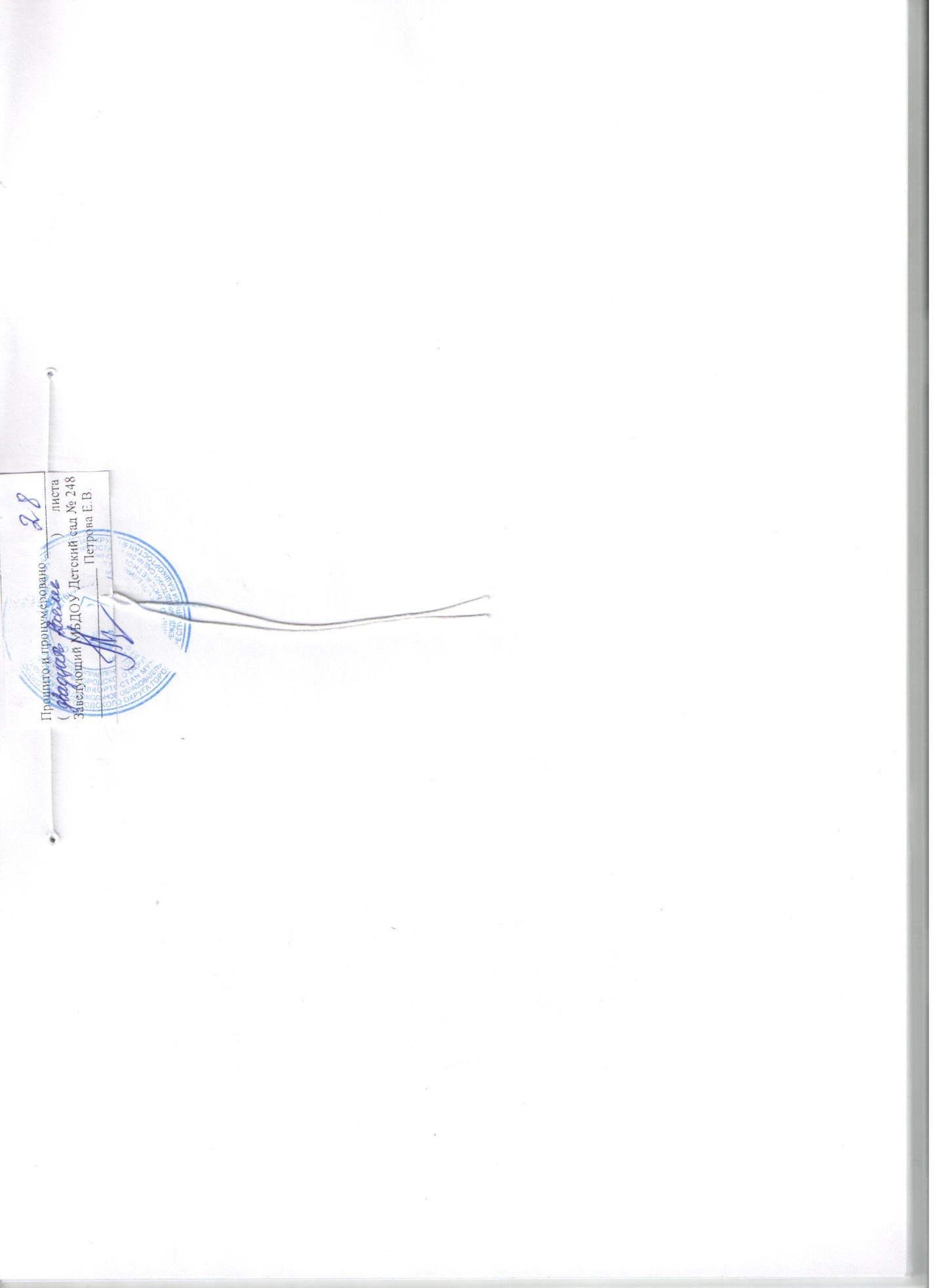 Введение……………………………………………………………………….31. Паспорт программы………………………………………………………..52. Пояснительная записка…………………………………………………….73. Учебный план………………………………………………………………94. Ожидаемые результаты программы………………………………………185. Методическое обеспечение программы………………………………….186. Условия реализации программы………………………………………….197. Литература……………………………………………………………........20Приложение А. Календарный план……………………………………………Приложение Б. Советы родителям при     подготовке к школе………………2127НаименованиедополнительнойобразовательнойпрограммыПрограмма обучения детей старшего дошкольного возраста (6-7- лет) обучение чтению«Умка»СоставительпрограммыСтарший воспитатель Мулюкова Г.Р.., воспитатель Сухарукова О.В.Нормативный срок освоения1 годУчреждениеМуниципальное бюджетное дошкольное образовательное учреждение Детский сад №248  городского округа город Уфа Республики БашкортостанЮридический/фактический адрес450071, Республика Башкортостан, г.Уфа, Октябрьский район, ул. Менделеева , д.213, корпус 1.ЗаказчикРодители (законные представители) Родительская общественность;Коллектив МБДОУ детский сад № 248Целевая группаДети  дошкольного возраста от 6 до7 лет ЦельНаучить детей читать, подготовить их без страха идти в школу; при дальнейшем обучении помочь не разочароваться в школьной жизни.ЗадачиОбучать детей сознательному, правильному, плавному слоговому чтению с постепенным переходом к чтению целыми словами; далее развивать навыки чтения целыми словами и небольшими предложениями;С помощью подвижных игр, логоритмических упражнений, пальчиковой гимнастики формировать двигательную активность, темп, ритм речи, развивать мелкую и речевую моторику, корректировать психические процессы, способствовать развитию речи в целом.Воспитывать любовь и интерес к чтению и родному языку.Учебный план по дополнительному образованию детей 6-7 лет рассчитан на 1 год. Основной формой работы является занятия по подгруппам 1 раз в неделю по 30 минут.Ожидаемые результаты программы            1. различать понятия «звук», «буква»;            2. буквы русского алфавита;              3.  определять наличие и место заданного звука в слове;            4. анализировать звуковой состав слова;            5.  определять количество слогов  в слове, ударный слог;            6. плавно читать слоги, сознательно читать слова и предложения;                      7. замечать изменения грамматических форм слова, владеть простейшими способами словообразования;            8. взаимодействовать со сверстниками и взрослыми.Основания для разработки программыКонституция Российской Федерации;Конвенция о правах ребенка;ФЗ Закон «Об образовании в Российской Федерации»;Федеральный государственный образовательный стандарт дошкольного образования№1155 от 17.10.2013г.;Санитарно-эпидемиологические требования к устройству, содержанию и организации режима работы дошкольных образовательных организаций;Устав МБДОУ детский сад №248;Положение о дополнительных услугах;Образовательная программа ДОУ.темаЦельМатериалСентябрь1 неделя1. Звук и буква «А» Шумаева Д.Г. «Как хорошо уметь читать!», с.12Познакомить детей со звуком и буквой «А». Учить находить место звука в словах. Учить делить слова на слоги, познакомить с условным обозначением слогаРазрезная азбука большого формата, индивидуальные разрезные  азбуки, предметные картинки.Сентябрь2  неделя2. Звук и буква «У».  Шумаева Д.Г. «Как хорошо уметь читать!», с.15 Познакомить детей со звуком и буквой «У». Учить определять место звука в словах, развивать у детей фонематический и речевой слух. Учить определять количества слогов в словах.Разрезная азбука, предметные картинки.Сентябрь3 неделя3.  Закрепление звуков « А»,   « У» Шумаева Д.Г. «Как хорошо уметь читать!..»Стр. 18.        Закрепить с детьми знания о звуках [а], [у]; буквах А, а; У, у. Дать понятие «слог», что гласный образует слог. Учить детей составлять и читать слова из разрезной азбуки (АУ), (УА). Закрепить термин «гласный». Развивать мышцы губ и языка, тренировать речевой аппарат.Разрезная азбука. Индивидуальные разрезные азбуки. Мяч.Сентябрь4  неделя4. Звук и буква «О». Шумаева Д.Г. «Как хорошо уметь читать!», с.19Познакомить с буквой и звуком «О». Учить определять место звука в словах, развивать фонематический слух детей.Разрезная азбука, иллюстративный материал, фишки.5. Согласный звук и буква «М». Шумаева Д.Г. «Как хорошо  уметь  читать!», с.22Знакомство с звуком и буквой «М».Учить определять место звука в словах. Развивать навыки чтения слогов и слов, умение составлять их из разрезной азбуки.Разрезная азбука, предметные картинки.Октябрь1 неделя6. Закрепление звуков А,У,О,М. Шумаева Д.Г. «Как хорошо уметь читать!..»Стр. 24.Закрепить с детьми знания о звуках [а], [у],[о],[м],[м']; буквах А, а; У, у; О, о; М, м. Учить находить эти звуки в словах, развивать фонематический слух. Учить детей составлять и читать слоги и слова по разрезной азбуки и слоговой таблице.Разрезная азбука, ширмочка, колокольчик, барабан, деревянная ложка и т.д.Октябрь2 неделя7. Согласный звук и буква «С». Шумаева Д.Г. «Как хорошо уметь читать!», с.26Познакомить со звуком и буквой «С».Учить определять место звука в трех позициях, развивать фонетический слух. Практическое знакомство с ударным гласным звуком.Разрезная азбука, иллюстрации к загадкам.Октябрь3 неделя8.  Звук и буква «Х». Шумаева Д.Г. «Как хорошо уметь читать!», с.30Знакомство с букой и звуком «Х».Учить определять слоговую структуру словмох, муха, составлять одно-два предложения со словами сухо, сыро. Развивать фонематический слух детей. Обогащать лексику словами- антонимами.Разрезная азбука, фишки.Октябрь4 неделя9.  Закрепление звуков А,У,О,М,С,Х. Шумаева Д.Г. «Как хорошо уметь читать!..»Стр. 32.Продолжать обучение детей звуковому анализу слов; учить называть слова с заданным звуком, составлять прямые и обратные слоги из букв наборного полотна, индивидуально – из букв разрезной азбуки; составлять трехбуквенные слова.Индивидуальные разрезные  азбуки,  Кукла Мальвина, наборное полотно, магнитная азбука, предметные картинки.Ноябрь1 неделя10.  Звук и буква «Ш». Шумаева Д.Г. «Как хорошо уметь читать!», с.34Знакомство с буквой и звуком «Ш». Развивать фонетический слух детей. Учить читать слоги, составлять из слогов слова.Мешок с предметами: шарф, шубка, шапка, шнурки, матрешка, мышка, мишка, чашка. Магнитная азбука. Касса букв и слогов.Ноябрь2 неделя11.  Анализ слогов ША,ШО,ШУ;СА,СО,СУ. Шумаева. Д.Г «Как хорошо уметь читать!..» Стр. 36Продолжать знакомить детей с согласным  звуком [ш],  и буквой Ш, ш. Продолжать учить находить место звука в трех позициях, развивать фонематический слух. Закрепить понятие «согласный», может быть твердым звуком. Учить детей составлять и читать слоги и слова из разрезной азбукиФланелеграф, разрезная азбука.Ноябрь3 неделя12.  Сопоставление звуков С и Ш. Шумаева Д. Г. « Как хорошо уметь читать», с.38.Учить найти сходство и отличие звуков С и Ш, учить детей выделять звуки в стихах, загадках, словах. Учить детей читать слова по слогам. Вызвать у ребёнка интерес к изучению звуков и букв.Ширмочка, Буквы большого формата, картон, разрезная азбука, слоговая таблица.Ноябрь4 неделя13.  Звук и буква «Л». Шумаева Д.Г. «Как хорошо уметь читать!», с.39Знакомство с буквой и звуком «Л». Учить определять место звука в трех позициях. Учить составлять слова и предложения.Кукла, разрезная азбука, слоговая таблица, предметные картинки.Декабрь1 неделя14.  Обобщение изученного. Гласные: А,У,О; согласные: С,М,Х,Ш,Л. Шумаева Д.Г. «Как хорошо уметь читать!..» Стр. 42.Продолжать обучение детей звуковому анализу слов; учить называть слова с заданным звуком, составлять прямые и обратные слоги из букв наборного полотна, индивидуально – из букв разрезной азбуки; чтение слогов с договариванием до целого слова по слоговым таблицам.Касса слогов, фланелеграф.Декабрь2 неделя15.  Звук и буква «Ы». Шумаева Д.Г. «Как хорошо уметь читать!», с.45Знакомство с буквой и звуком «У». Учить определять место звука в двух позициях. Упражнять детей в составлении и чтении слогов.Картинка с изображением парохода и лодки, плывущих по реке. Рисунок, изображающий берег моря, два кораблика, буквы большого формата. Разрезная азбука.Декабрь3  неделя 16.  Буква и звук «Н». Восклицательный и вопросительный знаки в конце предложения.Шумаева Д.Г. «Как хорошо уметь читать!», с.51Продолжать знакомить детей с согласными  звуками [н], [н'] и буквой Н, н. Продолжать учить находить место звука в трех позициях, развивать фонематический слух. Закрепить понятие «согласный», может быть твердым и мягким звуком. При знакомстве с характеристикой звука  учить детей опираться на тактильные, слуховые, зрительные анализаторы. Учить детей составлять и читать слоги и слова из разрезной азбуки. Развивать мышцы губ и языка, тренировать речевой аппарат.Магнитная азбука, разрезная азбука, фишки, мяч.Январь3 неделя17.  Буква и звук «Р». Шумаева Д.Г. «Как хорошо уметь читать!», с.53Знакомство  с буквой и звуком «Н». Учить находить место звука в словах. Показать изменение смысла  предложения от знака, который стоит в его конце. Вводить в активный словарь детей слова, относящийся к одной части речи.Разрезная азбука, слоговая таблица.Январь4 неделя18.  Закрепление звука Р (Р) и буквы Р. Шумаева Д.Г. «Как хорошо уметь читать!..»Стр. 56Знакомство с буквой и звуком «Р».Учить находить место звука в словах.  Продолжать учить читать слоги.Разрезная азбука. Сказочный персонаж. Конверт. Сюжетные картинки.Февраль  1 неделя19.  Сопоставление звуков Р и Л. Шумаева Д.Г. «Как хорошо уметь читать!..»Стр. 57Закрепить с детьми  звуки [р], [р'] и букву Р, р. Продолжать учить находить место звука в трех позициях, развивать фонематический слух. Учить детей составлять и читать слоги и слова из разрезной азбуки. Продолжать учить детей выделять в словах ударный слог. Объяснить детям написание большой буквы в именах людей.Магнитная азбука, слоговая таблица,  разрезная азбука.Февраль  2 неделя20.  Обобщение пройденного. Гласные и согласные звуки. Интонационные знаки в конце предложения. Шумаева Д.Г. «Как хорошо уметь читать!», с.60Уметь найти сходство и отличие звуков [р] и [л], учить детей выделять звуки в стихах, загадках, словах. Учить детей составлять и читать слоги и слова из разрезной азбуки. Развивать мышцы губ и языка, тренировать речевой аппарат.Фишки красного и синего цвета карточки – сточкой, вопросительным знаком и восклицательным знаком. Слоговая таблица. Разрезная азбука.Февраль  3 неделя21.  Буква и звук «К». Шумаева Д.Г. «Как хорошо уметь читать!», с.62Развивать умение различать гласные и согласные звуки, мягкие и твердые согласные. Закрепить умение произносить предложения с разной интонацией. Продолжать учить читать слоги и составлять слова.Предметная картинка с изображением мака. Разрезная азбука. Слоговая таблица.Февраль  4 неделя22.   Продолжение работы по звуку К (К), букве К. Закрепление знаний об ударном слоге. Шумаева Д.Г. «Как хорошо уметь читать!..»Стр. 66.Познакомить с буквой и звуком «К». Учить находить место звука в слове. Учить читать слоги и составлять слова.Магнитная азбука,  фланелеграф, разрезная азбука, слоговая таблица, картинки в которых есть звук К.Март 1 неделя23.  Закрепление звука и буквы «К. Шумаева Д.Г. «Как хорошо уметь читать!», с.69Закрепить с детьми  звуки [к], [к'] и букву К, к. Продолжать учить находить место звука в трех позициях, развивать фонематический слух. Учить детей составлять и читать слова из разрезной азбуки, упражнять в чтении слов разной структуры. Развивать мышцы губ и языка, тренировать речевой аппарат.Слоговая таблица. Разрезная азбука. Мягкая игрушка, кусочек сахара, предметные картинки.Март 4 неделя26.  Буква и звук «Т». Шумаева Д.Г. «Как хорошо уметь читать!». с.79Закрепить с детьми  звуки [п], [п'] и букву П, п. Продолжать учить находить место звука в трех позициях, развивать фонематический слух. Учить детей составлять и читать слова из слогов, упражнять в чтении слов по слоговой таблице. Продолжать учить детей выделять в словах ударный слог.  Квадратики четырех цветов у каждого ребенка. Слоговая таблица. Разрезная азбука.Апрель1 неделя27.  .Закрепление звука Т (Т), буквы Т. Шумаева Д.Г. «Как хорошо уметь читать!..»Стр. 82Знакомство с буквой и звуком «Т». Учить определять место звука в словах. Упражнять в чтении слогов, слов. Упражнять  детей в умении отвечать на вопрос полным предложением; уточнить представления о временах годаСлоговая таблица, разрезная азбука.Апрель2  неделя28.  Буква и звук «И».  Шумаева Д.Г. «Как хорошо уметь читать!», с.85Закрепить с детьми  звуки [т], [т'] и букву Т, т. Продолжать учить находить место звука в трех позициях, развивать фонематический слух. Учить детей составлять и читать слова из слогов, читать слова по таблице , по карточкам. Продолжать учить детей выделять в словах ударный слог.Слоговая таблица. Разрезная азбука. Сюжетные картинки.Май 1 неделя31.  .Сопоставление звуков З и С. Шумаева Д.Г. «Как хорошо уметь читать!..»Стр. 92Итоговое занятиеСлоговая таблица, разрезная азбука, любая репродукция с  картины .